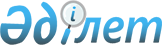 О проекте Указа Президента Республики Казахстан "О Государственной программе социально-экономического развития города Астаны на период до 2005 года "Расцвет Астаны - Расцвет Казахстана"Постановление Правительства Республики Казахстан от 5 января 2001 года N 7

      Правительство Республики Казахстан постановляет: 

      Внести на рассмотрение Президента Республики Казахстан проект Указа Президента Республики Казахстан "О Государственной программе социально-экономического развития города Астаны на период до 2005 года "Расцвет Астаны - Расцвет Казахстана". 

 

     Премьер-Министр  Республики Казахстан            

                                  Указ 

                       Президента Республики Казахстан 



 

           О Государственной программе социально-экономического 

              развития города Астаны на период до 2005 года 

                  "Расцвет Астаны - Расцвет Казахстана" 



 

      В соответствии с подпунктом 8) статьи 44 K951000_ Конституции Республики Казахстан постановляю: 

      1. Утвердить прилагаемую Государственную программу социально-экономического развития города Астаны на период до 2005 года "Расцвет Астаны - Расцвет Казахстана" (далее - Программа). 

      2. Правительству Республики Казахстан в месячный срок разработать и утвердить План мероприятий по реализации Программы. 

      3. Акиму города Астаны ежегодно по итогам полугодия и года представлять в Администрацию Президента Республики Казахстан и Правительство Республики Казахстан сводный аналитический доклад о ходе реализации Программы.     4. Контроль за исполнением Программы возложить на Администрацию Президента Республики Казахстан.     5. Настоящий Указ вступает в силу со дня подписания.      Президент  Республики Казахстан                                               Утверждена                                              Указом Президента                                              Республики Казахстан                                              "____"____2001 года N____                         Государственная программа                     социально-экономического развития                     города Астаны на период до 2005 года                    "Расцвет Астаны - Расцвет Казахстана"                          Паспорт программыНаименование      Государственная программа социально-экономического                         развития г.Астаны на период до 2005 года "Расцвет                   Астаны - Расцвет Казахстана"Основание для     Поручение Президента Республики Казахстан от 9 ноября разработки        1999 года N 4054.Цель              Целью Государственной программы является выработка                         комплексных мер по гармоничному развитию г.Астаны,                  как административно-делового центра Казахстана,                   повышение консолидирующей роли столицы в социально-                  экономической и духовной жизни страны.Задачи            Определение и обоснование функционально-отраслевой                         (производственной) структуры и приоритетов развития                        экономики города;                    Определение и обоснование структуры социальной сферы                   и социальной инфраструктуры города;                  Определение и обоснование направления развития и                           формирования производственной инфраструктуры и                             жизнеобеспечивающих систем города;                       Определение и обоснование направления развития и                           формирования перспективных межрегиональных связей                          г.Астаны;                  Обоснование влияния развития г.Астаны на социально-                  экономическое развитие страны за счет образования                   мультипликативного эффекта;                  Прогнозирование основных показателей социально-                  экономического развития г.Астаны на период до 2005 года. Основные          Направленность на конечную цель и этапность становления  принципы          и развития;                    Эффективность социально-экономической системы;                  Прогрессивность;                  Высокая конкурентоспособность товаропроизводителей;                  Наступательность модели развития;                  Открытость экономики города и либерализованность                   внешнеэкономической деятельности;                  Экономическая безопасность города;                  Надежная защищенность от несовершенной конкуренции и                  недобросовестных действий, проявляемых со стороны                          внешних субъектов;                   Экологичность производства и потребления товаров и услуг;                  Лидерство г.Астаны в системе городов и регионов страны.Источники         Ресурсной базой для реализации Государственной программы финансирования    социально-экономического развития г.Астаны до 2005 года                    являются средства республиканского и местного бюджетов,                    средства предприятий, организаций и населения, гранты                      международных организаций.                                               Расчетная потребность в средствах республиканского и                   местного бюджетов на реализацию программы на 2001-2005                   годы составляет 255 млрд.тенге.* Конкретный объем                          средств, выделяемых из республиканского и местного                        бюджетов, будет определяться исходя из возможностей,                  определенных при формировании бюджетов на                                  соответствующий год.                   Общий объем инвестиций в основной капитал за 2001-2005                     годы составит 452 млрд.тенге.*Ожидаемые         В результате реализации мер, предусмотренных в           результаты        Государственной программе, сформируется гармонично                         развитая столичная среда, которая позволит обеспечить                      эффективное осуществление административных и деловых                       функций, достижение высокого уровня жизни и                                благосостояния населения, а также будет способствовать                     развитию и процветанию всех регионов страны путем                          укрепления межрегиональных интеграционных связей.                                      Введение 

       Государственная программа социально-экономического развития г. Астаны на период до 2005 года "Расцвет Астаны - Расцвет Казахстана" (далее - Программа) разработана в соответствии с поручением Президента Республики Казахстан от 9 ноября 1999 года N 4054. 

      Настоящая Программа основывается на положениях и основных направлениях Концепции среднесрочной программы социально-экономического развития г. Астаны на период до 2005 года "Расцвет Астаны - Расцвет Казахстана", одобренной на заседании Правительства Республики Казахстан 18 июля 2000 г. 

      Разработка данной Программы вызвана необходимостью определения дальнейшей стратегии развития столицы Казахстана г. Астаны. 

      В Программе определены совокупность экономических, социальных, организационных, технических, социально-культурных мер и механизмов их реализации, направленных на повышение уровня экономического развития и качества жизни, создание деловой, научной и культурной среды в столице независимого и суверенного Казахстана г. Астане. 

      Программа направлена на решение не только проблемы начального периода становления и социально-экономического развития столицы, но и закладывает основы, соответствующие общим контурам и потребностям будущего расцвета г. Астаны. 



 

             1. Современное состояние экономики и социальной сферы 



 

      1.1.Общая характеристика 

      Город Астана расположен на приречной равнине и частично в долине реки Ишим. Характерные черты климата - продолжительная холодная с устойчивым снежным покровом зима, умеренно жаркое лето, большие годовые и суточные колебания температуры воздуха, высокая активность ветрового режима в течение всего года. 

      Территория столицы площадью 71014 га располагается в сухостепной зоне, характеризующейся слабой устойчивостью к загрязнению и антропогенным нагрузкам. Широкое распространение в пределах города неблагоприятных почв по лесорастительным условиям - скальные и глинистые грунты, солонцы, солончаки, заболоченности и места с неглубоким залеганием грунтовых вод - затрудняет выращивание деревьев и кустарников желаемого ассортимента. 

      Рельеф территории характеризуется отсутствием заметных уклонов. Характерными элементами микрорельефа являются многочисленные понижения типа блюдец, днища которых заболочены или заняты небольшими озерками с преобладающими размерами от 50 до 250 м. Территория долины р.Ишим подвержена в разной степени затоплению в период половодья. 

      Грунтовые воды на территории города залегают на глубине 0-2 м. Город не может нормально строиться и функционировать без инженерной подготовки территории в части организации поверхностного стока и дренажа грунтовых вод. 

      Коррозийность грунтов по отношению к углеродистой стали - от средней до весьма высокой, к алюминиевым оболочкам кабелей - высокая, к свинцовым - от низкой до средней. 

      Большая подвижность воздуха создает условия интенсивного проветривания территории застройки, снижает вероятность возникновения в нем застойных ситуаций. 

      Источниками загрязнения города являются энергетические предприятия и автотранспорт, а также поверхностные стоки с территории неблагоустроенных населенных пунктов и предприятий. Основными загрязнителями атмосферного воздуха являются ТЭЦ-1 и ТЭЦ-2. Выбросы вредных веществ от стационарных источников составили в 1998 году 41,5 тыс. т., в 1999 году - 47,5 тыс. т. 

      Основными источниками загрязнения подземных вод являются промышленные районы города. Кроме того, в Карагандинской области продолжается загрязнение подземных вод долины р. Нуры нефтепродуктами, фенолами, стиролами. Из-за загрязнения поверхностных и подземных вод в аллювиальных отложениях р. Нуры они используются в настоящее время только для технических нужд г. Астаны. 

      На территории города имеется один санкционированный накопитель бытовых и производственных отходов. По проектным расчетам его эксплуатация возможна только до 2010 года. 

      С приобретением статуса столицы в г. Астане произошли кардинальные изменения. Построены современные здания и жилые комплексы. Новый облик обрели здания Дома ребенка, Дворца железнодорожников, ЦУМа. Завершено строительство Национального музея, учебного корпуса Евразийского университета, Дома министерств, школы "Мирас", развлекательного комплекса "Синема Сити", жилых микрорайонов "Самал", "Караоткель", "Аль-Фараби". Возведены пятизвездочный отель "Интерконтиненталь", гостиницы, рестораны, торговый центр "Евразия", новая площадь напротив Дома министерств. 

      После реконструкции изменились виды зданий Парламента, Правительства, Конгресс-холла, Казахского и Русского драматических театров, Генеральной Прокуратуры и Верховного Суда республики. Любимым местом для прогулок горожан стала преображенная набережная реки Ишим. Заложены мини-парки, создана новая зона отдыха. 

      На левобережье реки Ишим построены гостиница "Комфорт", высотное здание Бизнес-Центра "Президеншиал Плаза", Дворец приемов. 



 

      1.2 Бюджетная политика 

      Доходы бюджета города Астаны в 1999 году характеризовались превышением фактических показателей над плановыми. При плане 14635,9 млн. тенге, доходы составили 14983,8 млн. тенге, или 102,4%. За десять месяцев 2000 года доходы бюджета увеличились на 2557 млн. тенге, больше чем за весь 1999 год в целом. 

      Дебиторская задолженность на 1 ноября 2000 года по предприятиям и организациям города составила 115,9 млрд. тенге, из нее просроченная - 15,6 млрд. тенге. Более половины просроченной дебиторской задолженности образовалось на предприятиях обрабатывающей промышленности. 

      Задолженность по обязательствам за 10 месяцев текущего года составила 182,9 млрд. тенге, в том числе просроченная - 17,5 млрд. тенге (9,6%). 



 

      1.3. Инвестиционная деятельность 

      С переносом столицы в 1997 году в г. Астану наблюдается высокий рост инвестиций, направленных на развитие города. Финансирование осуществлялось за счет средств республиканского бюджета, бюджета Административного Совета специальной экономической зоны, частных и государственных компаний, международных финансовых организаций и стран-доноров. 

      С 1999 года реализуется Региональная инвестиционная программа г. Астаны "Городская программа ипотечного кредитования жилищного строительства", в рамках которой местным исполнительным органом осуществлено заимствование на сумму 150 млн. тенге. 

      За 1999 год инвестиции в основной капитал достигли 42,6 млрд. тенге, что на 19,4% выше уровня 1998 года. Инвестиции в непроизводственную сферу составили 38,9 млрд. тенге. В структуре капитальных вложений удельный вес государственных инвестиций снизился с 77,3% до 65,1%. При этом доля частных инвестиций возросла с 16,3% до 29,6%, иностранных - с 1,4% до 5,3%. В 2000 году, по оценке, объем инвестиций в основной капитал составит около 58 млрд. тенге. 

      В 1999 году введено в действие основных фондов на сумму 17,5 млрд. тенге, а за 10 месяцев 2000 года - 31,9 млрд. тенге, что в 6 раз больше, чем за аналогичный период прошлого года. 



 

      1.4. Внешнеэкономическая деятельность 

      Объем экспорта в 1995 году составил 405 тыс. долларов США, импорта - 853,7 тыс. долларов. В 1999 году они возросли соответственно до 21,4 и 138,3 млн. долларов США. На 1 ноября 2000 года их объемы составили, соответственно 31,3 и 129,1 млн. долл. США. 

      За последние два года внешнеэкономическая деятельность характеризовалась превышением импорта над экспортом. 

      В 1999 году в структуре экспортных поставок основное место занимали продовольственные товары и сырье для их производства (50%), продукция металлургической промышленности (13,5%). В объеме импорта наибольший удельный вес приходился на машины, оборудование и транспортные средства (38,8%), древесину, лесоматериалы, бумажные изделия (4,4%). 



 

      1.5. Промышленность 

      В промышленном секторе г. Астаны за период 1995-2000 гг. произошли существенные изменения. Проводилась реструктуризация и реорганизация недееспособных производств, занимающихся выпуском невостребованной и неконкурентоспособной продукции. Увеличилось, в том числе за счет сегментации крупных предприятий, число средних и малых предприятий. 

      В структуре промышленного производства на предприятия по производству и распределению электроэнергии, газа и воды приходится 37%, на переработку сельхозпродукции - 35%, производство неметаллических минеральных продуктов - 10%, прочие отрасли обрабатывающей промышленности - 18%. 

      С 1999 года в промышленности наметилась положительная тенденция роста. В 2000 году объем промышленного производства возрастет к уровню 1999 года на 16-17%. Основным фактором, определившим в 2000 году рост промышленного производства, является увеличение выпуска продукции предприятиями по производству и распределению электроэнергии на 20%, теплоэнергии - на 22%, переработке сельхозпродукции - на 18%, химической промышленности - на 25%, машиностроении - на 5%. 

      АО "Агромаш" возобновило выпуск сеялок и освоило производство жаток, по своим технико-экономическим показателям не уступающих зарубежным аналогам. Четыре крупных предприятия "ТОО "Поиск", АО "Акмолинский вагоноремонтный завод", ПК "Целингидромаш", ОАО "Астана-Технопарк" - получили заказы в рамках осуществления республиканской Программы по импортозамещению. 

      В рамках городской программы развития промышленности на действующих предприятиях введены в действие новые мощности: лазерный комплекс для резки металлов, линии по производству одноразовой посуды, ПЭТ-преформ для пластиковых бутылок, трейлеров "закусочная на колесах". Запущена линия по розливу вина по европейской рецептуре. Освоено около 100 новых видов продукции. Среди них строительные материалы, продукты питания, товары народного потребления. 

      В то же время на предприятиях, связанных с переработкой сельскохозяйственной продукции, наблюдается неполная загрузка производственных мощностей из-за недостатка сырья, низок ассортимент выпускаемой продукции. 



 

      1.6. Малое предпринимательство 

      Малый бизнес представлен во всех сферах социально-экономической жизни города. Число занятых в сфере малого предпринимательства составляло в 1997 году 13,5 тыс. человек, на сегодня их число превышает 35 тыс. человек. Объем производства продукции (работ, услуг) увеличился с 7,9 млрд. тенге в 1997 году до 22,8 млрд. тенге за 10 месяцев 2000 года. С 1997 года платежи в бюджет увеличились на 48,9% (с 907 до 1350,8 млн. тенге в 1999 году). На 1 ноября 2000 года они составили 1617,7 млн. тенге, что на 19,7% больше, чем за весь 1999 год. 

      В отраслевой структуре производства продукции (работ, услуг) субъектами малого бизнеса основную часть занимает торговля - 61%. На промышленное производство приходится 15,3%, строительство - 8,8%. 

      Сфера услуг и торговли столицы в основном формируется силами малого бизнеса. За 3 года в городе открыты около 400 магазинов, в том числе 394 - на первых этажах жилых массивов, 69 предприятия общественного питания, 120 объектов сферы услуг, 62 аптеки, 66 офисов. 



 

      1.7. Продовольственное снабжение и потребительский рынок 

      Продовольственное снабжение города осуществляется как за счет внутренних ресурсов г.Астаны и Акмолинской области, так и завоза сельскохозяйственного сырья и готовых продуктов из других регионов Казахстана и из-за рубежа. С 1999 года наметилась тенденция снижения доли продовольствия в структуре импорта. 

      В общих расходах населения из доли средств, направленных в 1999 году на приобретение продовольственных товаров 30,3% было израсходовано на покупку мяса и мясопродуктов, против 19,7% в 1998 году. Затраты населения на приобретение жиров и масла животного возросли на 12,6%, при повышении цен на 28,5%. Возросли расходы населения на овощи и фрукты в 1,6 раза, при росте цен на них на 13,7%. В 1,8 раза в сопоставимых ценах увеличилась продажа молока и молочных изделий. 

      За 1999 год, по сравнению с 1998 годом, объем продажи сельскохозяйственных продуктов на городских рынках возрос в 1,3 раза. 

      Значительная часть продовольствия все еще продолжает поступать по импорту. Так, в 1999 году, из общего количества потребленного мяса 16% поставлено по импорту, соответственно молочных продуктов - 26%, масла животного - 12%. 



 

      1.8. Производственная инфраструктура 

      1.8.1. Транспорт и связь 

      Железнодорожная станция Акмола расположена на пересечении магистралей Кокшетау-Караганда и Тобол-Есиль-Ерейментау-Барнаул. Свыше 95% грузопотока узла составляет транзитный грузопоток. Из города Астаны имеются автодорожные выходы с черным покрытием в Карагандинскую, Павлодарскую, Костанайскую и Северо-Казахстанскую области. 

      Из улично-дорожной сети города протяженностью 536 км, асфальтированные и благоустроенные составляют только 216 км. В настоящее время в городе функционирует примерно 17 км ливневой канализации закрытого типа, которая находится, в основном, в старой части города. 

      Основной объем перевозок пассажиров выполняет 6 автобусных, 11 таксомоторных предприятий и АО "Акмолагорэлектротранс". За 1999 год предприятиями автомобильного транспорта перевезено 44,5 млн. пассажиров, а за 10 месяцев 2000 года - 55,2 млн. пассажиров. Доля перевозок автобусами и маршрутными такси составляет 88%, троллейбусами - 12%. 

      За 1999 год всеми видами транспорта, кроме железнодорожного, перевезено 6,5 млн. т. груза. Грузовые перевозки в городе осуществляли двенадцать автотранспортных предприятий. В 2000 году объем перевозки грузов всеми видами транспорта увеличится на 5 % по сравнению с 1999 годом. 

      Аэропорт столицы относится к классу II-В. Пропускная способность аэровокзала - 400 пассажиров в час. Перевозки грузов воздушным транспортом по-прежнему незначительны и составили в 1999 году 0,4 тыс. т. 

      Услуги связи в городе осуществляет ОАО "Астанателеком". Общая емкость сети ГТС составляет 74,9 тыс. номеров, из которых задействовано 65,6 тыс. номеров. Обеспеченность населения услугами телефонной связи составляет 19,7 единиц на 100 жителей. Развиваются новые виды связи: сотовая, транкинговая и другие. В городе действуют семь общедоступных программ телевизионного вещания. 



 

      1.8.2. Производство и распределение электрической и тепловой энергии, газа и воды 



 

      Суммарная установленная мощность источников электроснабжения г. Астаны ТЭЦ-1 и ТЭЦ-2 составляет 256 МВт. Станции работают параллельно с энергосистемой Казахстана. Для удовлетворения спроса в тепловой и электрической нагрузках существующие электрические и тепловые сети требуют реконструкции и расширения. В городе зачастую возводятся объекты, которые не могут быть подключены к источникам электроснабжения и теплоснабжения, ввиду отсутствия или неподготовленности необходимых инженерных коммуникаций. 

      Теплоснабжение города обеспечивается двумя ТЭЦ. Оборудование находится в удовлетворительном состоянии, однако в летний период из-за недостатка градирен, происходит снижение выработки электроэнергии. Агрессивные почвы и высокий уровень грунтовых вод требуют расположения большей части теплопроводов над землей. Тепловые коммуникации, проложенные в центре города, громоздки и ухудшают внешний вид столицы. В то же время, тепловые магистрали, выполненные в подземном исполнении, дороги, так как из-за агрессивности среды не выдерживают нормативных сроков эксплуатации и требуют частой замены. 

      Основным источником водоснабжения столицы является Вячеславское водохранилище, проектным объемом 410 млн. куб. метров. Вода подается в город по двум водоводам. 

      Общее хозяйственно-питьевое и техническое водопотребление обеспечивается за счет: Вячеславского водохранилища - 123,2 тыс. куб.м/сут (75%); реки Ишим - 39,6 тыс. куб.м/сут (24%) и подземных вод - 1,2 тыс. куб.м/сут (1%). 

      Дефицит воды в г.Астане покрывается за счет сокращения ее расхода на орошение. В связи с интенсивной загрязненностью поверхностных и подземных вод бассейна р. Нуры возникает необходимость создания устойчивой системы водообеспечения города в бассейнах рек Нура и Ишим. 

      Сточные воды в количестве до 100 тыс.куб.м/сут отводятся на очистные сооружения, включающие комплекс механической и полной биологической очистки и далее в накопитель сточных вод Талдыколь емкостью 65,6 млн.куб.м. Из-за длительной эксплуатации очистные сооружения требуют реконструкции. 

      В 1999 году ГКП "Трест Водоканал" на охрану и рациональное использование водных ресурсов затратило 332 млн. тенге: проведена реконструкция магистральных сетей, вторичных отстойников, иловых площадок, проведена замена фильтрующего материала. 



 

      1.9. Социальное развитие 

      1.9.1. Население 

      С 1995 по 2000 год численность населения города Астаны возросла на 48,6 тыс. человек, в том числе на 10 тыс. человек в связи с изменением границ города и 

      на 1 октября 2000 года составила 332,4 тыс. человек. От обшей численности 64,4% составляет население трудоспособного возраста и 10,2% - лица, старше трудоспособного возраста. Доля женщин составляет 53,5%. 

      Рост населения произошел, в основном, за счет межобластной миграции, которая за последние два года составила более 18 тысяч человек. 

      Численность занятых в отраслях экономики составила к 1999 году 148,9 тыс. человек и возросла против 1995 года на 2,1%. В промышленности занято 10,8%; социальной инфраструктуре и сфере услуг - 27,2; строительстве - 9,2; транспорте и связи - 9,6; государственном управлении - 10%. Остальная часть трудоспособного населения относится к самостоятельно занятому. За последние пять лет численность занятых в производстве сократилась на 32% с перетоком в сферу услуг. 

      Численность официально зарегистрированных безработных на конец 1999 года составила 3,1 тыс. человек. 



 

      1.9.2. Уровень жизни 

      Денежные доходы населения в среднедушевом исчислении в сентябре 2000 года составили 6631 тенге, против 6032 тенге за аналогичную дату 1999 года. Среднедушевой денежный доход превысил величину прожиточного минимума в 1,7 раза. Денежные доходы населения превысили среднереспубликанский уровень на 76,8%. 

      Наблюдается рост среднемесячной заработной платы, которая в сравнении с 1995 годом увеличилась в 2,5 раза, и составила и сентябре 2000 года 17378 тенге. Наибольшая среднемесячная заработная плата сохраняется в сфере финансовой деятельности, промышленности, строительстве, транспорте и связи. 

      Денежные расходы составили в сентябре 2000 года 6615 тенге против 5994 тенге в сентябре 1999 года. На фоне общего снижения удельного веса расходов на приобретение непродовольственных товаров на 3,8% произошло увеличение доли расходов, связанных с оплатой услуг и покупкой продуктов питания, что в целом характеризует удорожание стоимости жизни в г. Астане. 

      Возросло количество лиц, проживающих ниже черты бедности. По сравнению с 1999 годом оно увеличилось на 1,3 тыс. человек и достигло в 2000 году 12,2 тыс. человек. Им оказывается адресная социальная помощь, средний размер которой составляет 1012 тенге, и жилищная - в сумме 1365 тенге. 

      В настоящее время в городе 32,0 тыс. человек получают пенсии по возрасту, 10,3 тыс. человек - госсоцпособия, 15,1 тыс. человек - спецгоспособия, более 10 тыс. человек - детские и жилищные пособия. 



 

      1.9.3. Образование и наука 



 

      В результате оптимизации и реструктуризации системы образования число постоянных дошкольных учреждений с 1995 по 1999 г. сократилось с 69 до 42, а контингент детей, посещающих их - с 9919 до 7559. Все имеющиеся сады переполнены, в то же время охват детей дошкольными учреждениями составляет всего лишь 47%. 

      Средние школы переполнены на 16 тысяч учащихся и работают с перегрузкой, в две-три смены. Наполняемость в классах отдельных школ достигает 35-38 детей. 

      В 2000 году введена в эксплуатацию детская деревня "SOS Киндердорф" для детей-сирот. В городе функционируют 10 негосударственных организаций среднего и общего образования, в которых учатся 727 детей. 

      Количество государственных профессионально-технических школ составляет 5 с контингентом учащихся в них - 1870. В городе имеется 6 государственных и 12 негосударственных колледжей. В 2000 году контингент учащихся в них составил более 3,5 тысяч учащихся. 



 

      1.9.4. Здравоохранение 



 

      В области медицинского обслуживания за последние два года в результате оптимизации количество больничных коек, при неизменном числе лечебных организаций, сократилось с 4,5 тыс. до 4 тыс. 

      Объем гарантированной медицинской помощи по городу Астане в 1999 году, включая республиканские и ведомственные структуры, составил 1331,7 млн. тенге, в 2000 году он составит 1821,2 млн. тенге. Продолжается работа по расширению сферы платных услуг населению, объем которых в целом по городу составит около 200 млн. тенге. 



 

      1.9.5. Жилищное строительство и рынок жилья 

      За последние годы значительно возрос объем инвестиций в жилищное строительство. Если в 1995 году в жилищное строительство было вложено 862,3 млн. тенге и при этом введено 43,9 тыс. кв. метров обшей жилой площади, то в 1999 году в жилищное строительство было вложено 6206 млн. тенге и введено в эксплуатацию 122,3 тыс, кв. метров жилья. На 1 ноября 2000 года объем инвестиций в жилье составил 6990,5 млн. тенге, а ввод жилья - 132,1 тыс. кв. метров. При этом темпы строительства жилья отстают от прироста населения. 

      Основной объем строящегося жилья (75,6%) вводится в эксплуатацию государственными предприятиями и организациями. Объем инвестиций населения в жилищное строительство остается низким и составляет около 14% от общего объема введенного жилья. 



 

      1.9.6. Культура и спорт 



 

      Сеть учреждений культуры города представлена 3 театрами, 3 дворцами - Конгресс-холл, Дворец "Жастар", Дворец обрядов, 3 музеями, 19 библиотеками, кинотеатром и сетью киноустановок. 

      Объекты спорта представлены 2 стадионами, 8 спортивными комплексами, спортивными залами и площадками, которые нуждаются в дальнейшем расширении их количества и повышении качества. 



 

      1.9.7. Туризм 



 

      За период с 1997 по !99У годы в г. Астане наблюдался значительный рост въездного и внутреннего туризма, выраженный в двукратном увеличении количества обслуженных туристов и в почти десятикратном увеличении объема оказанных услуг. 

      На данный момент в Астане действуют 27 туристических фирм. 

      Город располагает развитой инфраструктурой туризма: действуют 16 гостиниц различной комфортабельности, объекты культуры, развлекательные комплексы. Функционирует широкая сеть предприятий питания, в том числе около 200 кафе и ресторанов, сферы услуг - парикмахерские, сауны, аптеки и т.д. 

      Основным местом отдыха для населения региона является Щучинско- Боровская курортная зона. Здесь расположены 9 крупных санаториев и домов отдыха на 1700 мест, 10 сезонных баз отдыха на 300 мест и дома коттеджного типа на 150 мест. Имеются летние детские оздоровительные лагеря на 500 мест. 



 

      1.10. Межрегиональные связи 



 

      В настоящее время в г. Астане работают 95 крупных и средних, а также более 300 малых строительных организаций практически из всех регионов Казахстана. Наибольшее количество строительных фирм и компаний из г. Алматы, Алматинской, Карагандинской, Костанайской, Павлодарской и Акмолинской областей. 

      Масштабное строительство потребовало поставки значительных объемов материально-технических ресурсов и комплектующих материалов, что в свою очередь вызвало оживление и загрузку предприятий стройиндустрии республики, производящих цемент, кирпич, металлоконструкции, столярные изделия, другие строительные материалы и конструкции, электротехническую и кабельную продукцию. 

      Так, благодаря заказам из города Астаны, оживилось производство на заводе "Техол" в городе Темиртау, который поставил основные конструкции на такие объекты, как галерея "Милленеиум", Сервис-центр малого бизнеса, Эллинг, водно-спасательная станция и крытый рынок. 



 

                         2. Цели и задачи Программы 



 

      Основной целью данной программы является выработка комплексных мер по гармоничному развитию г. Астаны, как административно-делового центра Казахстана, повышение консолидирующей роли столицы в социально-экономической и духовной жизни страны. 

      Расцвет г.Астаны - столицы Республики Казахстан предполагает последовательное и решительное проведение принципиально новой экономической политики, направленной на: 

      создание делового климата, благоприятствующего развитию частного сектора в области инновации и повышения конкурентоспособности; 

      поощрение разработок новейших технологий; 

      развитие инфраструктуры, необходимой для поддержки промышленности; 

      формирование рабочей силы, способной успешно работать в современной быстроменяющейся экономике, основанной на знаниях и информации. 

      Обеспечение долгосрочного экономического роста возможно лишь при кардинальной перестройке всей функциональной и градообразующей структуры, системы жизнеобеспечения на базе единого генерального плана и долгосрочной Программы социально-экономического развития города с рациональным использованием огромных финансовых, материальных и людских ресурсов, экономического, научно-технического и кадрового потенциала не только города, но и всей страны. 

      Функциональная и градообразующие структуры, уровень системы жизнеобеспечения г. Астаны должны соответствовать мировым стандартам современных столичных городов и обеспечивать лучшие условия для жизнедеятельности и производства. Сегодняшнее его состояние даже с учетом проделанного большого объема работ по обустройству и градостроительству несравнимо с будущим уровнем. Изношенная материально-техническая база системы жизнеобеспечения города подлежит полной замене и новой планировке на базе принципиально иных технических, экономических, экологических, архитектурных, организационных решений в соответствии с генпланом города. Такая крупномасштабная и ресурсоемкая проблема нуждается в комплексном долгосрочном программно-целевом решении, начальные этапы которой заложены в настоящей Программе. 

      В пятилетней Программе предусматривается создание основы всей многогранной, сложной и крупномасштабной работы в части социально-экономического развития, исходя из будущего внешнего контура и облика города, перспективной функциональной и градообразующей его структуры. 

      Данная Программа исходит из того, что генеральный план г. Астаны содержит такие градообразующие структуры как административный, деловой, научно-образовательный, социально-культурный и бизнес центры. Задача состоит в наполнении их социально-экономическим содержанием в соответствии с принятой функционально-отраслевой структурой столицы Казахстана. 

      Программа предусматривает образование фундамента той будущей, широко диверсифицированной, эффективно функционирующей и быстро меняющейся социально-экономической системы г. Астаны. При этом функционально-отраслевая структура и производственно-социальная инфраструктура, системы жизнеобеспечения города строго гармонизируются с внешним обликом, со всеми атрибутами, градообразующей структурой и уровнем архитектурно-технических решений. 

      Это первый этап достижения конечной цели развития и формирования социально-экономической системы казахстанской столицы, для реализации которой потребует не менее 30-40 лет. 

      Основные задачи вытекают из специфики и содержания цели Программы и предполагают разработку комплекса экономических, социальных, политических, экологических, организационных, научно-образовательных и социально-культурных мер, необходимых для достижения этой цели. 

      Основными задачами данной Программы являются: 

      определение и обоснование функционально-отраслевой (производственной) структуры и приоритетов экономики города; 

      определение и обоснование структуры социальной сферы и социальной инфраструктуры города; 

      определение и обоснование направления развития и формирования производственной инфраструктуры и систем жизнеобеспечения города; 

      определение и обоснование направления развития и формирования перспективных межрегиональных связей г. Астаны; 

      обоснование влияния развития г. Астаны на социально-экономическое развитие страны за счет образования мультипликативного эффекта; 

      прогнозирование основных показателей социально-экономического развития г. Астаны на период до 2005 г. 

      Для решения этих задач в Программе заложены меры, имеющие значение как для реализации текущих задач, так и для перспективы города. 



 

      3. Основные направления социально-экономического развития г. Астаны 



 

      3.1. Некоторые общие аспекты градостроительной политики 

      Градообразующая структура. В среднесрочной перспективе в соответствии с Генеральным планом планировки и застройки г. Астаны на его территории будут построены административный, деловой, социально-культурный, научно-образовательный и бизнес центры, позволяющие создать столичную среду, соответствующую стандартам столиц развитых стран. 

      В зоне административного центра будут размещены Резиденция Президента Республики Казахстан, Парламента и Правительства страны. 

      В деловом центре разместятся офисы компаний, финансовых институтов, торговые центры, гостиницы, мотели, выставочные, ярмарочные залы и др. 

      Социально-культурный центр будет включать систему театров, музеев, зон отдыха, спортивных и зрелищных сооружений. 

      Научно-образовательный центр будут представлять университеты, институты, колледжи, специализированные лицеи и профессиональные школы. 

      В бизнес-центре будут представлены субъекты малого и среднего предпринимательства со своими объектами сферы торговли, услуг, выставочными, ярмарочными и иными залами. 

      Промышленный пояс разместится на окраине города, а также преимущественно в пригороде. 

      Продовольственный пояс будет включать пригородные сельскохозяйственные районы и предприятия пищевой промышленности, размещаемые в черте города. 

      Рекреационная зона компактно разместится в пригородной зоне и Щучинско-Боровской зоне. 

      Нет необходимости в стремлении превращения г. Астаны в многопрофильный большой город с многомиллионным населением. Для г. Астаны это не выгодно со всех точек зрения: занятости, обеспечения жильем, жизненно важными ресурсами, экологии и т.д. 

      Население столицы Казахстана в долгосрочной перспективе не должно превышать 500-700 тыс. человек, что составляет 3-4% от будущего населения республики; в среднесрочной перспективе, т.е. до 2005 года - 380390 тыс. человек. 

      Промышленность будет представлена преимущественно малыми и средними предприятиями, в том числе с наукоемкими отраслями, отраслями высокой технологии. Не допускается точечная концентрация производства в городе, стимулируется территориальная концентрация производства. Такая стратегия развития промышленности не перевесит административно-деловых функций столицы. 

      Экологическое оздоровление городской среды. Решение накопившихся экологических проблем города предусматривается осуществлять за счет перевода системы отопления, снабжения горячей водой и приготовления пищи на использование экологически чистых источников энергии. 

      Снижение вредного воздействия транспортных средств на окружающую среду будет основываться на улучшении условий дорожного движения, увеличении количества экологически безопасного автотранспорта, пропаганде экологических знаний среди населения, развитии сферы услуг по обслуживанию транспорта. Намечается строительство скоростных трамвайных путей по основным магистральным артериям города, включая и сообщение с аэропортом, завершение строительства объездной дороги вокруг города Астаны. 

      Расширение и реконструкция существующих очистных сооружений обеспечат полную биологическую очистку стоков, их глубокую доочистку, решение вопросов использования и отвода стоков. Подлежит ликвидации пруд-накопитель Талдыколь, в связи с включением его в зону застройки территории города. Предстоит осуществить значительные работы по комплексному эколого-геохимическому обследованию территорий города. 

      Создание обширной лесопарковой зоны позволит во многом смягчить такие неблагоприятные природные факторы, как суровые зимние ветры и пыльные бури летом. Предполагается произвести лесопосадки на территории около 25 тыс. гектаров. 

      Для озеленения столицы будут применены районированные быстрорастущие породы деревьев, предусматривается дальнейшее расширение площадей газонов на улицах и пустующих территориях города. 

      Благоустройство и озеленение пространств в зоне реки Ишим будет способствовать улучшению экологии, микроклимата прилегающей территории и создаст обширную зону для отдыха населения. Будет произведена работа по расчистке русла и дноуглублению реки Ишим, создана санитарная зона по ее руслу. 

      Будут предусмотрены меры по защите территорий от затопления при разработке и реализации проектов детальной планировки левобережной застройки города.     3.2. Основные принципы формирования и развития социально- экономической системы г. Астаны     Формирование и развитие социально-экономической системы новой столицы суверенного Казахстана, должны осуществляться на основе следующих основополагающих принципов:     направленности на конечную цель и этапности становления и развития;        эффективности социально-экономической системы;      прогрессивности;     высокой конкурентоспособности товаропроизводителей на внутреннем и внешнем рынках;     наступательной модели развития;     открытости экономики города и высокой либерализованности  внешнеэкономической деятельности;     экономической безопасности;     надежной защищенности ее от недобросовестной конкуренции;     экологичности производств и потребления товаров, защищенности окружающей среды от загрязнения;     лидерства в системе городов и регионов страны. 

       Реализация этих принципов формирования и развития социально- экономической системы г. Астаны, стремящегося стать процветающим, чрезвычайно сложная задача. Каждый из них многовариантен, а в совокупности они противоречивы. В связи с этим нужно находить сбалансированные решения с учетом имеющегося научно-технического и кадрового потенциала, финансовых и материальных ресурсов. 

      Суть этих принципов состоит в следующем. 

      Направленность на конечную цель и этапность становления и развития. Развитие и окончательное становление столицы является долговременным процессом и он осуществляется только поэтапно, ибо невозможно решить эту задачу одноактным действием. В связи с этим каждый этап развития и становления столицы должен быть нацелен на конечные контуры и структуры социально-экономической системы г. Астаны. 

      Эффективность социально-экономической системы. Вся социально-экономическая система должна работать прибыльно, состоять из отраслей и производств с положительной и высокой добавленной стоимостью. Бюджет города становится низкодефицитным, доходы покрывают потребности города, вытекающие из Программы его развития как столицы современного типа. 

      Прогрессивность. В период до 2005 года, из-за слабого платежеспособного спроса, отсутствия устойчивого роста экономики, закладываются меры, направленные на рациональное использование и реанимацию действующих в городе производственных мощностей, их перепрофилирование с учетом потребностей в основном внутриреспубликанского рынка. 

      В то же время, согласно данному принципу структура экономики постепенно наращивает долю производств, выпускающих конечную наукоемкую, высокотехнологичную продукцию в рамках малых и средних предприятий, не допускается производство в городе новой крупнотоннажной и крупногабаритной продукции, экологически "грязных" продуктов. Социально-производственная инфраструктура, система жизнеобеспечения города все больше базируются на передовой технике и прогрессивных технологиях, генерировании передовых научно-технических идей. 

      Социальная система все больше будет превращаться в современный научно-образовательный, культурный центр республики, с современной системой здравоохранения. 

      Высокая конкурентоспособность товаропроизводителей. В условиях глобализации экономики и нарастания международной экономической конкуренции, открытости национальной экономики и высокой либерализации внешнеэкономической деятельности государства, столичные товаропроизводители должны быть высоко конкурентными как на внутреннем, так и на внешнем рынке. Для этого они ориентируются не столько на рост выпуска отдельных конкурентных товаров, сколько на создание возможности переключения с одних технологий на другие, с высоким удельным весом в них программно-информационных элементов. 

      Девизом столичных товаропроизводителей становятся непрерывный рост производительности труда и ресурсосбережения, внедрение самых прогрессивных технологий и широкое использование современных научно-технических достижений. 

      Наступательность модели развития. Товаро-производителями и научно-техническими образованиями города проводится активная наступательная политика в области научно-технической и технологической разработки и оперативного использования их результатов. Они ориентируются только на передовые идеи и научно-технические разработки, т.е. на высокотехнологичную модернизацию экономики, характеризующую господство инновационного типа развития. 

      Для этого уже сегодня возникают, а в будущем возрастут необходимые условия и ресурсы. Во-первых, экономика страны вступила на путь экономического роста, что создает большие финансовые и материальные возможности, благоприятные условия для широкого использования отечественными товаропроизводителями собственных материалов и сырья. 

      Во-вторых, уже есть высокообразованные и профессиональные молодые кадры, обученные в передовых учебных заведениях самых развитых стран мира. Кроме того, уже созданы условия для организации собственных учебных заведений по образцу передовых университетов мира - прежде всего в г. Астане. 

      В-третьих, статус столичного города и протекционизм в его развитии, который будет применяться государством, непременно привлекут в большом количестве молодых образованных, высокопрофессиональных людей с честолюбивыми целями в г. Астану. 

      В четвертых, глобальная информационная сеть (Интернет), основанная на новой компьютерной технике, технологии и программных средствах, позволяющая объединить все компьютеризованные рабочие места независимо от континента и места расположения, делает широко доступной для любого бизнеса, включая малый, любые идеи и научные достижения, инновационные проекты и продукты. 

      Город Астану в ряд развитых столиц мира выведет только модель наступательного, а не догоняющего развития его экономики. 

      Открытость экономики города и либерализация внешнеэкономической деятельности. Самый наилучший путь к экономическому росту - это открытость города, либерализованность внешнеэкономических связей. Изолированность города в условиях глобализации экономики будет вредить его процветанию. 

      Поэтому в городе создаются самые благоприятные условия для продвижения товаров и услуг на экспорт. 

      Экономическая безопасность города. Экономическая безопасность города обеспечивается энергетической, продовольственной и транспортной безопасностью. Она выражается в надежности источников получения энергии, продовольствия или сырья для его производства, получении в достаточном объеме и требуемом качестве транспортных услуг. 

      Надежная защищенность системы от недобросовестной конкуренции и противоправных действий. Открытость экономики и достаточно высокая либерализация внешнеэкономических связей столицы не предполагает отказа от применения защитных мер, когда экспортеры и импортеры используют демпинговые цены, поставляют низкокачественные товары, осуществляют противозаконные действия против своих конкурентов в городе. В таких случаях уполномоченные органы применяют антидемпинговые, антимонопольные, компенсационные и другие меры. 

      Экологичность производства и потребления товаров и услуг. Этот принцип реализуется путем развития в городе экологически достаточно чистых производств, выпуска экологически чистых продуктов. Этому требованию в наибольшей мере отвечают предлагаемые высокотехнологичные, наукоемкие производства, отказ от размещения в городе крупных предприятий и промышленных гигантов. 

      В тех сферах, которые ныне являются источником загрязнения окружающей среды в городе, используются новые виды сырья, материалов и технологий. Применяются новые способы и средства сбора и вывоза городского мусора, очистки улиц города. 

      Продолжится работа по озеленению города и лесонасаждению вокруг него. 

      Лидерство г. Астаны в системе городов и регионов страны. Астана завоевывает лидерство в социально-экономическом развитии, освоении и развитии высокотехнологичных, наукоемких отраслей и производств, новых "прорывных" идей. 

      Город Астана в ближайшем будущем станет функционировать и развиваться в новоиндустриальном (постиндустриальном) режиме и становится полюсом роста. 



 

      3.3. Бюджетная политика 



 

      Бюджетная политика будет играть одну из ключевых факторов экономического и политического развития столицы республики. Она становится важнейшим инструментом государственного воздействия на экономику города. 

      В области налогово-бюджетной политики города планируется: 

      постоянно увеличивать суммы поступлений в бюджет города за счет как расширения налогооблагаемой базы, так и повышения собираемости налогов на основе улучшения налогового администрирования и снижения уровня теневой экономики; 

      обеспечить реальное увеличение доходной части бюджета города к 2005 году в 1,5 раза по сравнению с 2000 годом; 

      финансировать из городского бюджета только те расходы, которые попадают под предметы ведения органов городской власти; 

      выпускать муниципальные облигации только под инвестиционные проекты в приоритетных отраслях и производствах, в сфере производственной и социальной инфраструктуры; 

      ограничить размер заимствования для финансирования бюджетных программ суммарным долгом, не превышающим 20% годовых доходов при лимите расходов на их обслуживание не более 15% расходов бюджета; 

      обеспечить прозрачность формирования и использования бюджетных средств; 

      обеспечить возвратность бюджетных средств заемщиками и контроль за эффективностью их использования. 

      Общий размер инвестиций, выделяемых из городского бюджета к 2005 году должен возрасти в 1,8 раза и составить 44% всех расходов. 



 

      3.4. Инвестиционная деятельность 



 

      Ключевым фактором экономического роста являются инвестиции в реальную экономику. 

      Основными задачами инвестиционной политики являются: 

      разработка и принятие, в пределах своих полномочий, комплекса мер по улучшению делового и инвестиционного климата в городе, создание привлекательных условий для отечественных и иностранных инвесторов; 

      стимулирование частных инвестиций, в том числе прямых иностранных инвестиций в приоритетные сферы экономики города;     участие государства в финансировании инфраструктуры города.     Благоприятный деловой и инвестиционный климат в городе будет создан путем:     сохранения социально-политической стабильности в городе;     обеспечения открытости и углубления либерализации режимов функционирования экономики в городе;     строгого соблюдения и обеспечения верховенства Законов, принятых в стране;      развития производственной и социальной инфраструктуры города;     усиления борьбы с коррупцией и организованной преступностью;     поддержки конкуренции и развития конкурентной среды;     неукоснительного соблюдения международных договоров о защите и гарантии инвестиций на территории города;     осуществления политики низко дефицитного бюджета, своевременного обслуживания задолженностей;      предоставления на льготных условиях земельных участков под создание приоритетных отраслей и производств;     снижения и страхования инвестиционного риска.     Эти меры сделают вложения в экономику города более выгодными, чем вывоз капитала за границу.     Аким города в целях расширения традиционных и вовлечения новых источников инвестиций будет способствовать: 

       привлечению акционерного капитала, выпуску предприятиями города корпоративных ценных бумаг и развитию рынка их обращения; 

      выпуску облигаций местного исполнительного органа, связанного с финансированием региональных инвестиционных проектов; 

      формированию и развитию рынка недвижимости, особенно продажи земельных участков; 

      направлению средств местного бюджета в размере 3-3,5% ВДС для инвестирования деятельности малых предприятий; 

      стимулированию создания и развития в городе совместных предприятий в отраслях наукоемких и высоких технологий с участием иностранного капитала; 

      стимулированию прямых иностранных инвестиций, привлечению займов и кредитов международных финансовых институтов и организаций, иностранных государств для развития производственной и социальной инфраструктуры города. 

      В целом государство берет на себя инвестирование капиталоемких и непривлекательных для частных инвесторов объектов производственной и социальной инфраструктуры, использует прямое долевое участие в инвестировании и поддержке "жизнеобеспечивающих" отраслей и производств, предоставлении государственных гарантий. Эти меры способствуют снижению рисков и повышению эффективности вложения капитала. 

      При этом предполагается четкое разграничение инвестиционных полномочий между республиканскими и городскими органами власти: республиканские органы инвестируют объекты общегосударственного, республиканского значения, а городские - объекты городского значения. 

      На период 2001-2005 годы инвестиции в основной капитал возрастут с 68 млрд. тенге в 2001 году до 113 млрд. тенге в 2005 году. При этом, размер иностранных инвестиций к 2005 году возрастет в 2 раза и их ежегодный объем составит 150 млн. долларов США. Они будут направлены в основном в сферу услуг, гостиничный и ресторанный бизнес, а также на операции с недвижимостью. 



 

      3.5. Внешнеэкономическая деятельность 



 

      Внешнеэкономическая деятельность будет направлена на увеличение экспорта собственной продукции в 2005 г. в сравнении с 2000 г. на 39,9%. Основным продуктом экспорта по-прежнему останутся зерновые культуры и продукты их переработки. Будут приняты меры по сохранению на уровне 1999 года экспорта черных и цветных металлов (металлолома).      В соответствии с программой экономического развития города Астаны расширяется номенклатура экспортных товаров за счет:     продукции машиностроения (полувагоны и платформы, сельскохозяйственная техника);     продукции пищевой промышленности, включая национальные продукты;      электробытовой техники;     продукции швейной промышленности, в том числе национальной и спортивной одежды;     продукции строительной индустрии;      сувенирных изделий.     Наиболее вероятными потенциальными рынками сбыта будут Россия и страны Центральной Азии.     По мере развития столичной инфраструктуры города Астаны будет расширяться экспортный туризм. 

       В результате активизации бизнес-центра, а в последствии технопарка, появляется возможность экспорта новых технологий и товаров, в том числе и в страны дальнего зарубежья. 

      Импортные поставки будут в основном представлены продуктами нефтепереработки, машинами и оборудованием, не производимыми отечественной промышленностью. 



 

      3.6. Промышленность 



 

      Развитие промышленности на период до 2005 года останется ориентированной преимущественно на отрасли, связанные с обеспечением потребностей столицы. К ним относятся, в первую очередь, переработка сельскохозяйственной продукции и производство строительных материалов и конструкций. 

      Однако, начиная с 2001 года, в соответствии с изложенными основными принципами формирования и развития социально-экономической системы г. Астаны, должны быть начаты структурные преобразования промышленного производства города, направленные на повышение его эффективности, конкурентоспособности продукции на внутреннем и внешнем рынках. При этом, развитие промышленности предполагает ориентацию преимущественно на более мобильные и быстро переориентируемые малые и средние предприятия, для чего потребуется сегментация действующих и создание новых производств. 



 

      Пищевая промышленность 

      Основной задачей пищевой промышленности является более полное удовлетворение потребностей населения г. Астаны в продуктах питания, расширение ассортимента и объемов производства конечной конкурентоспособной продукции для внутригородского потребления, межрегионального обмена и экспорта. 

      Приоритетное развитие получат предприятия по производству продукции повседневного спроса или повышенной степени готовности, а также транспортабельной конечной продукции с удлиненными сроками хранения для межрегионального обмена и экспорта. Первичная переработка сельскохозяйственного сырья организуется с приближением к местам производства сырья. 

      В первую очередь, будет создана надежная сырьевая база за счет наращивания производства мяса и молока, другой сельскохозяйственной продукции в пригородной зоне и на территории Акмолинской области. 

      В целях увеличения производства конкурентоспособной продукции, расширения ее ассортимента и повышения качества, наращивания предложения продуктов питания для города, межрегионального обмена и экспорта предусматривается: 

      развитие сети минипекарен и кондитерских производств с реализацией собственной продукции, приближенных к местам сосредоточения населения; 

      расширение производства высококачественных мясных, молочных и рыбных продуктов повышенной готовности - замороженного мясного фарша, филе из курицы, нарезанной колбасы и других продуктов в герметичной упаковке и мелкой расфасовке, полуфабрикатов, кулинарных изделий; 

      повышение удельного веса упакованных и маркированных продуктов - хлеба и хлебобулочных изделий, кондитерских изделий, молочных продуктов, колбасы и мясных полуфабрикатов и др.; 

      расширение производства национальных деликатесов (казы, чужука, курта, иремшика, кондитерских изделий и др.) с использованием новых технологий консервирования и упаковки, а также напитков (кумыса) в современной упаковке с национальной и столичной символикой с повышенными сроками хранения; 

      освоение производства на основе зерна продукции высокой степени готовности - быстроприготовляемых и порционированных продуктов (порционные быстроприготовляемые каши, сухие завтраки, хлопья, полуфабрикаты для производства в домашних условиях тортов, кексов, печенья, блинчиков и т.п.), в том числе с использованием франчайзинга; 

      освоение производства комплекса диетических продуктов питания и продуктов для детского питания на основе разработки собственных технологий и рецептур, либо франчайзинга (хлеба и хлебобулочных изделий с использование заменителей сахара, соли, с низким содержанием углеводов, с добавлением дробленого зерна, повышенным содержанием йода, кондитерских изделий с применением заменителей сахара, яблочным пектином, крекеров и хрустящих хлебцев из низкокалорийных зерновых смесей, молочных продуктов с использованием пахты, диетического творога и ряда других) исходя из потребностей и структуры населения города; 

      снижение фактора сезонности в обеспечении населения города продуктами питания и, прежде всего, овощами и фруктами за счет производства быстрозамороженной и сублимированной продукции, использования вакуумной упаковки; 

      перевод предприятий малого бизнеса на производство слабоалкогольных, безалкогольных напитков и очищенной столовой воды; 

      разработка собственных брэндов (запатентованных новых товаров, произведенных по собственной технологии) и их продвижение; 

      расширение производства пищевой продукции с символикой г. Астаны; 

      расширение номенклатуры и увеличение объемов производства комбинированных кормов с учетом потребностей животноводства, птицеводства, прудового рыбоводства; 

      расширение производства продукции в современной таре и упаковке, с учетом запросов покупателей по ее расфасовке; 

      проведение выставок-ярмарок продукции городских производителей, улучшение рекламы. 



 

      Легкая промышленность 



 

      Основным направлением развития легкой промышленности г. Астаны является создание малосерийных быстроперестраивающихся малых и средних производств, предприятий по выполнению индивидуальных заказов населения, способных производить конкурентоспособную продукцию. 

      В связи с этим предусматривается: 

      сегментация, реструктуризация и перепрофилирование существующих крупных предприятий с выделением производств, способных производить конкурентоспособную продукцию; 

      создание при крупных предприятиях на основе сотрудничества с малым предпринимательством подразделений по моделированию трикотажных и швейных изделий; 

      реконструкция и модернизация действующих и создание новых производств на основе реализации программы импортозамещения; 

      освоение производства швейных, трикотажных изделий, домашней обуви из войлока и др. с национальной символикой, сувенирных изделий для гостей города, Щучинско-Боровской и других курортных зон; 

      использование франчайзинга с ориентацией на ведущие транснациональные компании, а также известные зарубежные фирмы и создание экспортоориентированных совместных и иностранных предприятий легкой промышленности города. 

      Производство обуви и других изделий из кожи будет развиваться за счет расширения сети малых предприятий индивидуального пошива (изготовления) по заказам населения. 



 

      Химическая промышленность 



 

      С учетом потребностей населения города, торговли, развития пищевой, других отраслей промышленности, предусматривается создание легкоперестраиваемых малых производств по выпуску изделий промежуточного и конечного потребления из пластмасс - полистирол, полипропилен, полиэтилен, поливинилхлорид, в том числе тароупаковочных материалов. 

      Перспективными направлениями для освоения являются производство посуды и предметов домашнего обихода, спортивного инвентаря, канцелярских принадлежностей, игрушек, сувениров, светотехнической аппаратуры, фурнитурных изделий для легкой промышленности, труб из поливинилхлорида и полиэтилена, санитарно-технических деталей и изделий из пластмасс, деталей и комплектующих изделий из синтетических материалов для машиностроения и строительства. 



 

      Промышленность строительных материалов 



 

      Промышленность строительных материалов и конструкций с учетом расширения строительных работ в г. Астане сохранит свою ведущую роль, особенно в производстве и поставках железобетонных и бетонных изделий и конструкций, товарного бетона. 

      С учетом экологических требований, производство других строительных материалов - кирпич, стеновые блоки, строительная керамика, в т.ч. трубы, асфальтобетон - будут развиваться в других населенных пунктах Акмолинской области с приближением их к источникам сырья. 

      В то же время, в промышленной зоне города получат развитие новые производства, ориентированные на обеспечение как потребностей города, так и межрегионального обмена и экспорта: 

      бетона и железобетона с керамзитовыми и иными легкими наполнителями из пенобетона; 

      отделочных материалов - гранитная, мраморная, силикатная плитка, листы и плиты из пластмасс для внутренней отделки и т.п.; 

      строительных деталей и конструкций из древесины, алюминия, пластмасс, металлопластиков, других композитных материалов; 

      сухих строительных смесей; 

      эффективных утеплителей на основе отходов ТЭЦ; 

      легких клеенных деревянных конструкций. 

      Намечаемые работы по строительству и реконструкции автомобильных дорог города и пригородной зоны с учетом особенностей грунтов делают необходимым изучение и опытное строительство участков дорог с использованием новых видов экологически безопасных, устойчивых и экономичных покрытий с применением асбестовой и резиновой крошки, серо-бетона, зол ТЭЦ, фосфорных шлаков и т.д. 



 

      Машиностроение и металлообработка 



 

      В среднесрочной и долгосрочной перспективе в отрасли предусматривается повышение эффективности использования имеющегося производственного потенциала за счет более полной загрузки производственных мощностей, освоения новых технологий и выпуска новой конкурентоспособной продукции для внутреннего и внешнего рынков путем: 

      организации производства машин и оборудования, входящих в шлейф техники для нового казахстанского трактора Павлодарского тракторного завода - сеялки точного высева и т.д.; 

      переориентации сборочных производств на выпуск новых поколений конкурентоспособной продукции с использованием преимуществ горизонтальной технологической интеграции и кооперации; 

      перепрофилирования действующих и создания новых малых и средних предприятий по выпуску конкурентоспособной высокотехнологичной и наукоемкой продукции - новых поколений центробежных насосов, электротехнических изделий; бытовой техники - электрические кофемолки, соковыжималки, электрочайники, кофеварки, утюги и т.д., в том числе с привлечением известных иностранных компаний с организацией на первом этапе сборочных производств; 

      организации освоения выпуска разнообразных изделий из металлов двери, решетки, бытовые инструменты, садово-огородный инвентарь, спортивные тренажеры и т.д.; 

      предусматривается создание производства железнодорожных платформ и грузовых полувагонов на вагоноремонтном заводе с дальнейшим экспортированием в Россию и страны Центральной Азии. 

      На предприятиях малого бизнеса будут организованы производства нестандартизированного оборудования, запасных частей и деталей на основе взаимодействия с крупными и средними предприятиями. 

      На базе ОАО "Астанатехнопарк" создается специальная экономическая индустриальная зона. Основными направлениями деятельности ее являются производство сельскохозяйственной техники, реализация новых инвестиционных проектов. 

      Предполагается восстановление на экологически опасных литейных производствах очистных сооружений, постепенный переход на закупку литых деталей и изделий в других регионах республики. 

      Другие отрасли обрабатывающей промышленности города будут развиваться на базе предприятий малого бизнеса с учетом потребностей города и страны в целом. 

      Для развития наукоемких и высокотехнологичных производств предусматривается: 

      создание центров научно-исследовательских и опытно-конструкторских работ за счет государственного или смешанного финансирования, которое не под силу частным инвесторам; 

      использование в пределах своей компетенции системы мер по поддержке привлечения прямых инвестиций, созданию промышленно-финансовых групп, внедрению других форм производственной интеграции, в том числе с иностранным участием; 

      оказание финансовой поддержки реализации приоритетных для города проектов за счет средств городского бюджета, прямых государственных инвестиций. 

      Реализация намеченных мер по развитию промышленности позволит к 2005 году повысить объем производства промышленной продукции по сравнению с 2000 годом на 75%, в том числе продукции переработки сельскохозяйственных продуктов - на 91%, строительных материалов - на 58%, машиностроения - на 41-45%. Доля малого бизнеса в производстве промышленной продукции достигнет к 2005 году 30-35%. 



 

      Создание технологического парка 



 

      Столица страны - город Астана, аналогично развитым столицам мира, должна иметь национальный комплекс инновационных центров, осуществляющих генерирование, проектирование и внедрение наукоемких и высоких технологий с большой долей интеллектуального труда. Сосредоточение в городе Астане значительного контингента высокообразованных молодых специалистов, получивших качественное образование, позволяет сформировать необходимую "критическую массу интеллектуалов" для инновационного прорыва на мировой рынок высокотехнологичных товаров, путем создания на базе ОАО "Астана - Технопарк" центра "науки и высоких технологий" в форме "технологического парка" или "технополиса". 

      Основной целью создания Технопарка является организация лизинго-франчайзинговой и промышленной (индустриальной) зоны на территории ОАО "Астана-Технопарк" путем развития новых высокотехнологичных производств, предоставления различного рода услуг предприятиям, относящимся к малому и среднему бизнесу. 

      Задачами Технопарка являются разработка инновационных продуктов, не имеющих в настоящее время аналогов в республике, внедрение современных технологий в различных отраслях экономики с формированием при ОАО "Астана -Технопарк" соответствующих научных, проектных и опытно-конструкторских подразделений. 

      В целях развития информатики и информационных технологий на базе технопарка будут созданы малые инновационные предприятия, занимающиеся выпуском готового программного продукта, а также продвижение на рынок Казахстана услуг, связанных с использованием глобальных информационных ресурсов. 

      Создание технопарка позволит ускорить процесс распространения инновационных, мультипликативных волн, что в целом явится мощным толчком научно-технического прогресса во всех сферах экономики Казахстана и будет способствовать выводу страны на уровень среднеразвитых стран мира. 



 

      3.7. Малое предпринимательство 



 

      Малый бизнес в социально-экономическом развитии г. Астаны будет играть значительную роль. Основная его задача заключается в насыщении внутреннего рынка импортозамещающими товарами и услугами, а также в повышении занятости. 

      Наибольшее развитие малое предпринимательство получит в отдельных отраслях обрабатывающей промышленности, производстве товаров культурно-бытового назначения и строительных материалов, прикладном ремесленном производстве, сфере услуг, развитии наукоемких и инновационных (венчурных) производств. 

      Для обеспечения решения задач развития малого предпринимательства будет оказано содействие: 

      формированию различных форм вертикально интегрированных структур производителей сельскохозяйственного сырья, перерабатывающих предприятий и торговых организаций; 

      созданию заготовительных организаций, малых перерабатывающих предприятий по выпуску продовольственных товаров, сети фирменных магазинов; 

      выделению на льготных условиях помещений на первых и технических этажах жилых зданий и других объектов коммунальной собственности для создания малых производств; 

      содействие развитию консультационных центров, консалтинговых и лизинговых фирм, сервис, бизнес-центров и объекты рыночной инфраструктуры для поддержки предпринимательства; 

      созданию бизнес-парков, промышленных парков, ремесленных дворов с инфраструктурным обеспечением для сдачи производственных площадей в аренду предпринимателям. 

      Для налаживания производства конкурентоспособных промышленных товаров будут созданы бизнес-центры и бизнес-инкубаторы, финансирование которых частично будут осуществляться из городского бюджета. Членам бизнес- инкубаторов предусматривается предоставление на лизинговой основе техники и оборудования, а также транспортных средств. 

      В целях широкого развития в столице ремесленного производства и возрождения народных промыслов будет создан специализированный бизнес-центр. Он будет включать три основных комплекса: производственный, выставочный и торговый. Создание данного центра позволит организовать не только мелкосерийное производство сувенирных и других изделий, а также осуществлять быстрое выполнение индивидуальных заказов по желанию покупателя.     Для развития предприятий сферы торговли и услуг предусматривается выделение предпринимателям необходимых производственных и офисных помещений.      Ожидается рост малых предприятий в сфере услуг и торговли:     персональные и коммунальные услуги;     образовательные и медицинские услуги;     ремонт автомобилей и изделий домашнего пользования;     ремонтно-строительные работы;     розничная торговля;     информационно-консалтинговые услуги; 

       услуги в области налогообложения, кредитования, сертификации, стандартизации проведения маркетинговых исследований, рекламе, дизайнерских услугах и т.д. 

      Развитие в малом бизнесе наукоемких, инновационных и венчурных производств, применение которых позволит наладить в республике выпуск конкурентоспособной на международных рынках продукции, будет осуществляться на базе технологических парков. На базе данных структур малые инновационные фирмы будут заниматься перспективными научными разработками для их последующего внедрения в серийное производство. 

      Реализация основных направлений программы развития малого бизнеса в г. Астане позволит: к 2005 году увеличить объем произведенной продукции (работ, услуг) субъектами малого бизнеса на 25%, довести численность субъектов малого предпринимательства - до 14200. К 2005 году количество малых предприятий, приходящихся на 10 тыс. жителей, достигнет 100 единиц. В дальнейшем этот показатель предполагается довести до уровня среднеразвитых стран Восточной Европы - 300-350 единиц. 



 

      3.8. Продовольственное снабжение и потребительский рынок 

      3.8.1.Продовольственное обеспечение столицы 

      В целях надежного продовольственного обеспечения города получат поддержку как предприятия, производящие качественные, конкурентоспособные продукты питания из местного сырья, так и сельхозпроизводители, поставляющие на рынки города экологически чистые, свежие продукты. В целях снижения цен будут проводиться тендерные закупки продовольствия, что создаст конкурентную среду на продовольственном рынке столицы. 

      Удовлетворение потребностей населения в продовольствии будет осуществляться за счет: 

      использования тех видов продукции сельского хозяйства, для производства которых в области имеются соответствующие природно-климатические условия (хлебопродукты, включая почти все виды круп, маслосемена масличных культур, картофель, овощи корнеплодные и луковичные, капуста, кабачки, тыква, мясо, молоко, яйца); 

      закупок части сельскохозяйственной продукции в других регионах республики (мясо, картофель, овощи, бахчевые культуры, фрукты), что обеспечит создание конкурентной среды; 

      закупок продовольствия из стран ближнего и дальнего зарубежья (чай, кофе, сахар, фрукты и др.). 

      Для улучшения обеспечения продовольственного снабжения населения г. Астаны предусматривается: 

      создание структуры с участием государства, координирующей деятельность сельскохозяйственных производителей и перерабатывающих предприятий города, обладающей достаточными финансовыми ресурсами и производственной инфраструктурой для непосредственного влияния на рынок продуктов питания и систему ценообразования, гарантирующей продовольственную безопасность города; 

      осуществление постоянного мониторинга за производством сельскохозяйственной продукции по регионам близлежащих областей, создание базы данных потенциальных поставщиков сельскохозяйственного сырья на перерабатывающие предприятия; 

      оказание содействия созданию вертикально интегрированных объединений сельскохозяйственных производителей, банков, перерабатывающих предприятий, торговли, транспорта, что обеспечит замкнутый цикл производства продовольствия и, следовательно, снижение затрат и цены реализации; 

      проведение сезонных ярмарок по продаже сельскохозяйственной продукции в различных районах города; 

      осуществление сертификации качества продовольственных товаров, реализуемых в столице. 

      Для обеспечения продовольственной безопасности столицы наряду с усилением использования агроэкономического потенциала страны, увеличением объема промышленной переработки сельскохозяйственных продуктов, созданием продовольственного пояса столицы, предусматривается производить поставку в столицу импортного продовольствия с целью создания разнообразия ассортимента и конкурентной среды в пределах до 30% от общих объемов его потребления, что соответствует критерию продовольственной независимости. 



 

      3.8.2.Потребительский рынок 



 

      По объему среднедушевых денежных доходов и, соответственно, потребительских расходов г. Астана более, чем в 1,6 раз превышает среднереспубликанский уровень и эта тенденция укрепится в ходе реализации настоящей Программы. 

      Для обеспечения эффективного функционирования потребительского рынка необходимо: 

      создание центров коммерческой информации, различных консультационных центров; маркетинговых центров по изучению спроса и конъюнктуры рынка, в том числе мирового; рекламных агентств; патентных и лицензионных бюро; служб по заключению контрактов; 

      создание оптовой торговли на основе ее предприятий, осуществляющих полный комплекс закупочно-сбытовых операций с переходом права собственности к оптовому звену; 

      развитие сети розничной торговли, включающей: торговые центры и комплексы; крупные универсальные магазины, магазины самообслуживания, магазины с традиционными формами продажи товаров - через прилавок, магазины-склады; уличные ярмарки и базары, организующиеся в специально выделенных для этого местах; торговое обслуживание вдоль транспортных магистралей; автоматы для розничной торговли в многолюдных местах. 

      При этом должно обеспечиваться: 

      защита и расширение внутреннего рынка на основе поддержки отечественных товаропроизводителей; 

      формирование конкурентной среды, обеспечивающей устойчивую систему товародвижения и предупреждающей возможные проявления монополизма; 

      усиление контроля за потребительским рынком с позиций соблюдения качества реализуемых товаров, уровня обслуживания, норм законодательства и зашиты прав потребителей.     3.9. Производственная инфраструктура      3.9.1.Транспорт и связь     Целью функционирования и развития транспорта и связи города является удовлетворение потребностей населения, предприятий и организаций г. Астаны в качественных услугах транспорта и связи.     В связи с этим главными задачами транспорта и связи города являются:     формирование рациональной транспортной системы в городе, его окрестностях и близлежащих районах Акмолинской области, повышения качества его услуг;     перенесение транзитных перевозок за территорию города;     уменьшение отрицательного экологического воздействия городского автомобильного транспорта;     повышение безопасности движения на улицах города;     экономическая поддержка городского пассажирского транспорта;               расширение сферы услуг систем телекоммуникаций и связи.      В целях формирования рациональной транспортной системы города предусматривается: 

       усилить железнодорожные пути, модернизировать связь на участке Астана- Алматы, что сократит время движения в пути пассажирского поезда на 5 часов, позволит расширить маятниковые поездки населения этих городов; 

      установить прямое пассажирское железнодорожное сообщение Астаны с Семипалатинском, Усть-Каменогорском, Кызылордой, Атырау и Актау; 

      расширить пригородные пассажирские перевозки электропоездами в направлениях на Щучинско-Боровскую курортную зону, Кокшетау, Петропавловск, Караганду; 

      закончить реконструкцию автомагистрали Алматы-Караганда-Астана- Щучинск-Кокшетау с подъездами к Боровской курортной зоне; 

      построить автомобильный мост через р.Ишим для соединения железнодорожного вокзала с аэропортом в скоростном режиме и два моста через р.Ишим в направлении город-левобережье Ишима; 

      завершить строительство международного аэропорта; 

      расширить местные авиалинии за счет малой авиации и вертолетов; 

      построить городской аэровокзальный комплекс, пропускной, способностью 400 пасс/час; 

      провести проектирование в рамках границ санитарной зоны г.Астаны кольцевой автодороги; 

      провести реконструкцию и благоустройство улично-дорожной сети города в объеме 300 км; 

      предусмотреть расширение систем ливневой канализации закрытого типа на пониженных участках города; 

      организовать специальный парк микроавтобусов, для дополнительного качественного обслуживания населения города; 

      провести исследования и начать прокладку новых маршрутов электротранспорта в городе и за его пределами в рамках кольцевой объездной автодороги. 

      В целях уменьшения отрицательного экологического воздействия городского автомобильного транспорта предусматривается: 

      рассредоточить автотранспортные предприятия на окраинах и за внешними границами санитарной зоны города; 

      упорядочить размещение автозаправочных станций по территории города с учетом экологических требований и усилить контроль по продаже экологически чистых видов топлива и смазочных материалов; 

      привести парк автомобилей предприятий, организаций и населения города в соответствие с экологическими требованиями; 

      реорганизовать системы стоянок автомобилей на улицах и площадях города, особенно около крупных торговых центров и рынков с инженерным обеспечением; 

      обеспечить дальнейшее развитие наземного электротранспорта в городе за счет строительства новых троллейбусных линий и реконструкции существующих, строительства сквозной трамвайной линии Город-Левобережье Ишима. 

      В целях безопасности движения на улицах города будет реализован проект Автоматизированной системы управления движением "Город" и создан единый Центральный диспетчерский пункт сопровождения городского пассажирского транспорта в составе проекта АСУ. 

      Организованы и построены крупные автостоянки при въезде в город для стороннего и транзитного автотранспорта. 

      В целях переноса транзитных перевозок за территории города предусматривается строительство: 

      участка Северного и Восточного транзитных автодорожных обходов; 

      железнодорожного обхода (24 км.); 

      грузового терминала на ст. Сороковая. 

      Для поддержки и обновления городского пассажирского транспорта города необходимо вести поиск средств на покупку 100 автобусов, 100 микроавтобусов и 40 троллейбусов. 

      В целях расширения сферы качественных услуг систем телекоммуникаций и связи требуется: 

      довести уровень цифровых телекоммуникационных сетей города до 100%; 

      продолжать реализацию проекта по установке универсальных таксофонов со смарт-карточной технологией; 

      расширить возможности спутниковой системы "ДАМА"; 

      завершить строительство Международного Центра Коммутаций (МЦК); 

      довести уровень телефонизации населения города до 30 ед. на 100 жителей за счет модернизации сети; 

      проводить социально взвешенную, гибкую тарифную и инвестиционную политику для развития систем связи города и формирования конкурентной среды с учетом демонополизации. 



 

      3.9.2. Производство и распределение электрической и тепловой энергии, газа и воды 

      С учетом потребностей города и экологических требований развитие отрасли предусматривает: 

      развитие распределительных тепловых и электрических сетей; 

      реализацию энергосберегающих мероприятий во всех сферах жизнедеятельности; 

      реализацию проекта строительства нового газопровода из города Ишим (Россия) через города Петропавловск, Кокшетау с присоединением г. Караганды. 

      Использование комбинированных источников тепла повысит эффективность использования топливно-энергетических ресурсов, позволит уменьшить экологически вредные выбросы и нагрузку на окружающую среду. 

      Учитывая близость месторождений угля, предполагается его дальнейшее использование, с возможным переходом на газ, исходя из приоритетности решения экологических проблем региона. Использование электрической энергии для отопления следует рассматривать как крайнюю меру из-за высокой стоимости данного вида энергии. Строительство индивидуальных, районных, квартальных котельных возможно с целью обеспечения надежности энергоснабжения. 

      Развитие инженерных сетей предполагается с учетом местных условий, используя энергоэффективные технологии (изоляция, способы прокладки и т.д.), обеспечивая высокое качество и надежность предоставления товарной продукции.      Основой реализации энергосберегающих мероприятий предусматривается внедрение современной системы учета энергоресурсов.     Перевод экономики города на энергосберегающий режим, использование современных технологий в области энергетики позволит:      отказаться от строительства новых источников энергии;     максимально эффективно использовать существующие источники энергии;      сократить выбросы в атмосферу;     снизить дополнительные расходы на прокладку и эксплуатацию энергетических сетей города.     В области водоснабжения города предусматривается:     строительство третьей нитки водовода от Вячеславского водохранилища;     строительство сооружений по переброске воды из канала Иртыш-Караганда в верховье реки Ишим;     организация полного водомерного учета потребления воды абонентами и населением;      внедрение новых технологий по безтраншейной (кротовой) прокладке трубопроводов в застроенной части города;     реконструкция сетей водоснабжения и водоотведения;     реконструкция и модернизация существующих канализационных станций перекачки;     решение вопроса утилизации подсушенного осадка с иловых площадок станции аэрации города; 

       использование воды накопителя - испарителя Талдыколь на нужды города: орошение, полив улиц и зеленых насаждений, стройиндустрию; 

      рассмотрение возможности в качестве резервного источника водообеспечения столицы поверхностных (р. Шерубай-Нура и Селетинского водохранилища) и подземных (месторождения Акмолинское, Рождественское, Нуринское и др.) вод. 

 

     3.10. Социальное развитие     3.10.1. Население 



 

       Предусматривается ограничить численность постоянного населения столицы в долгосрочной перспективе в пределах 500-700 тыс. чел., а до 2005 года - 380-390 тыс. чел. Основными источниками роста населения столицы предполагаются естественный прирост населения и регулируемая миграция из других регионов республики. В 2005 году коэффициент рождаемости составит 14, смертности - 9,8, естественного прироста населения - 4,2. 

      Регулируемая миграция населения должна приобрести иной экономический и социальный смысл. Рост столицы будет обеспечен путем концентрации в ней наиболее активного населения за счет привлечения в столицу преимущественно хорошо обученной, высокопрофессиональной молодежи из других регионов республики. 



 

      3.10.2. Уровень жизни 



 

      Социальное развитие столицы будет ориентировано на создание условий и предпосылок для повышения уровня и качества жизни населения, которые заключаются в росте доходов населения, снижении безработицы, доступности социальной инфраструктуры, информации, обеспечении прав человека, повышении степени социальной защищенности населения, улучшении культурных, национальных и религиозных отношений. 

      Предусматривается увеличение количества рабочих мест во всех отраслях экономической деятельности за счет расширения действующих и открытия новых производств в виде малых и средних предприятий, увеличения на их базе количества занятых. Основная доля занятых будет приходиться на сферу обслуживания. Уровень официальной безработицы составит не более 3-4%. 

      Предполагается уменьшение числа лиц, проживающих ниже черты бедности. Денежные доходы населения возрастут в 1,9 раза. 



 

      3.10.3. Образование и наука 



 

      Предусматривается развитие нового содержания образования как сферы, формирующей человеческие ресурсы, способные освоить технологии XXI века и обеспечить будущее процветание Казахстана. 

      Число организаций дошкольного и среднего общего образования будет увеличиваться в соответствии с ростом населения и достигнет установленных нормативов. Будет достигнут полный охват детей школьного возраста обязательным общим средним образованием. Предусматривается обязательная предшкольная подготовка 5-6 летних детей. 

      Планируется строительство не менее 5 средних школ, также возведение пристроек к 5 средним школам и немецкому гуманитарно-образовательному комплексу. Намечается открытие филиала Республиканской школы-интерната с углубленным изучением казахского языка и литературы для одаренных детей республики. 

      Предусматривается открытие детского дома для детей-сирот и детей, оставшихся без попечения родителей, школы-интерната для детей с ограниченными возможностями в развитии. Предполагается дальнейшее расширение сети организаций дошкольного и среднего общего образования, в том числе с государственным языком обучения. 

      Дальнейшее развитие получат негосударственные организации образования, наличие которых позволяет реализовать право граждан на свободу выбора учебного заведения и образовательной программы. 

      Будет сохранена и получит дальнейшее развитие сеть учебных заведений начального и среднего профессионального образования путем реорганизации средней общеобразовательной (профильной) школы "Ориентир" в профессиональную школу, перепрофилирования аграрно-технического колледжа в колледж экономики, технологии и стандартизации пищевых производств. 

      Предполагается организация и подготовка квалифицированных рабочих и специалистов со средним профессиональным образованием с казахским языком обучения. 

      Предусматривается расширение приема учащихся в профессиональные школы и колледжи за счет городского бюджета. 

      Получит дальнейшее развитие укрепление связей между наукой и производством. В рамках этой политики предполагается создание организационной структуры, представляющей собой учебный научно- производственный комплекс (университет-технопарк), сочетающий в себе традиционный образовательный процесс и предпринимательство, научные исследования, инновационную деятельность. 

      Предусматривается создание в столице научных центров биологического и аграрного профиля, в частности, создание ботанического сада. 

      Новые научные центры будут способствовать притоку подготовленных высококвалифицированных научных и педагогических кадров. 

      Предполагается расширение сети диссертационных советов по специальностям, необходимым для развития научно-технического потенциала столицы. 



 

      3.10.4. Здравоохранение 

      Развитие системы здравоохранения позволит сохранить и последовательно повышать уровень доступности медицинской помощи, обеспечить профилактическую направленность отрасли, ее соответствие современным требованиям и рыночным условиям общества. 

      Предусматривается дальнейшее совершенствование системы медицинского обслуживания населения столицы, которое должно быть обеспечено качественной и в полном объеме медицинской помощью независимо от форм собственности учреждений здравоохранения. 

      Приоритетными направлениями развития системы здравоохранения столицы предполагаются: 

      обеспечение населения первичной медико-санитарной помощью; 

      развитие института врачей общей практики, семейных врачей, внедрение семейных врачебных амбулаторий; 

      укрепление материально-технической базы здравоохранения, внедрение современных технологий профилактики, диагностики и лечения; 

      переориентация финансирования здравоохранения с дорогостоящей стационарной помощи на амбулаторно-поликлиническую; 

      усиление работы по профилактике и снижению инфекционной заболеваемости, сертификации города, как территории свободной от социально значимых заболеваний; 

      совершенствование системы медицинского образования и развитие медицинской науки на базе Медицинской Академии; 

      развитие международного сотрудничества и привлечение иностранных инвестиций в здравоохранение; 

      формирование системы здорового образа жизни; 

      обеспечение санитарно-эпидемиологического благополучия населения столицы. 

      В рамках программы развития здравоохранения планируется строительство новой городской станции скорой помощи, открытие муниципальной больницы для малообеспеченных граждан, трех клинико-диагностических поликлиник на базе железнодорожной больницы, республиканской клинической больницы и детской поликлиники N 5, хосписа на 50 коек, кризисного центра и больницы сестринского ухода на 50 коек. 

      Объем гарантированной медицинской помощи населению в 2005 году составит 2273,7 млн. тенге. 



 

      3.10.5. Жилищное строительство и рынок жилья 

      Развитие Астаны, как столичного города, предполагает осуществление не только административных и деловых функций, но и достижение высокого уровня и качества жизни населения, условий его проживания. В соответствии с этим приоритетное развитие в столице получит жилищное строительство. 

      Застройка города будет производиться согласно Генеральному плану развития с учетом рекомендаций архитектурно-градостроительного совета. 

      Основными направлениями жилищной политики в столице предполагаются: 

      предпочтительное строительство нового жилья повышенной комфортности с учетом климатических условий города с уровнем благоустройства, соответствующего международным стандартам; 

      повышение разнообразия видов жилья, предлагаемого населению (многоэтажные дома, коттеджи, дома индивидуальной застройки) с учетом потребностей и благосостояния населения; 

      рациональное сочетание ведомственного, муниципального и частного индивидуального жилья; 

      формирование цивилизованного рынка жилья, становление и развитие риэлтерского бизнеса. 

      Предусматривается проведение инвентаризации наличного жилищного фонда города с целью выявления и сноса домов старой застройки, не соответствующих современным требованиям. В результате инвентаризации целесообразно выявить дома, которые после реконструкции могут быть использованы как муниципальное жилье для малообеспеченных, социально уязвимых граждан и для временного проживания граждан, переселенных из жилых домов старой застройки, подлежащих капитальному ремонту или модернизации. 

      На жилищное строительство будет направлено от 6,6 в 2001 году до 7,2 млрд. тенге в 2005 году при ежегодном вводе не менее 130 тыс. кв. м жилья. 

      При финансировании жилищного строительства будет осуществлен постепенный переход от средств республиканского бюджета к собственным средствам предприятий и организаций, средствам населения, иностранным инвестициям. Дальнейшее развитие получит долгосрочное ипотечное кредитование индивидуального жилищного строительства на льготных условиях, а также система строительных сбережений. Программой жилищного строительства предусмотрено совершенствование механизма ипотечного кредитования, создание условий для привлечения дополнительных инвестиционных средств. 

      Дополнительными источниками финансирования жилищного строительства могут быть средства, полученные от: 

      продажи освобождающихся после сноса жилых домов земельных площадок; 

      выпуска муниципальных ценных бумаг специально под строительство жилья. 



 

      3.10.6. Культура и спорт 

      Предусматривается формирование единого культурно-информационного пространства города, отражающего культурную самобытность столицы, возрождение и развитие казахской культуры, всех других национальных культур, пропаганда и распространение лучших достижений культурно-духовного развития народов Казахстана. 

      Будет осуществлена программа поддержки талантливой молодежи. Продолжено проведение традиционного фестиваля-конкурса творческой молодежи "Шабыт". 

      Предусматривается развитие сети культурных и спортивных организаций. Предполагается строительство государственной филармонии с центральным залом на 2000-2500 мест, государственного цирка с современным манежем на 2500 мест, зоопарка круглогодичного действия, аквапарка на берегу реки Ишим, выставочного центра. Предусматривается заложить основы ботанического сада и дендрария, дальнейшее развитие этно-мемориального парка, строительство нового парка "Жеруйык", реконструкция Дворца "Жастар", центрального парка культуры к отдыха. 

      В целях формирования здорового и активного образа жизни будут построены комплекс футбольных полей в городском парке, ипподром, велосипедный трек, конно-спортивный комплекс, теннисные корты, тренажерные залы, гребной канал, ледовый дворец спорта и лыжная база с лыжероллерной трассой. 



 

      3.10.7. Туризм 

      Стратегической целью развития туризма является создание привлекательного туристского имиджа г. Астаны, формирование конкурентоспособной туристско-рекреационной отрасли столицы. 

      Сосредоточение в Астане правительственных учреждений и дипломатического корпуса, представительств деловых и финансовых структур обуславливает проведение бизнес-форумов, конференций и симпозиумов с участием представителей различных государств, в связи с чем является актуальным строительство выставочного экспозиционно-ярмарочного комплекса. 

      Предусматривается проведение ежегодной туристской выставки в г. Астане, участие в основных международных туристских выставках, издание и распространение за рубежом высококачественных рекламных материалов, путеводителей, создание WЕВ-сайта столицы и крупных туристических фирм в глобальной сети Интернет. 

      Основными направлениями развития туристической деятельности в г. Астане являются: 

      экологический туризм. Дополнительным фактором привлечения туристов может стать сафари-туризм, орнитологический, флористический туризм, пребывание иностранных туристов в условиях "кочевого быта", интурохота, рыбалка. Перспективы развития экологического туризма обусловлены близостью Щучинско-Боровской курортной зоны, заповедника "Кургальджино", в связи с чем предусматривается создание инфраструктуры охотничьих угодий; 

      внутренний познавательный туризм и отдых, объектами которого будут новый архитектурный облик столицы, современные культурные учреждения, живописные окрестности города. 

      В Щучинско-Боровской курортной зоне предусматривается строительство санаториев, домов отдыха и детских оздоровительных лагерей, соответствующих современным международным стандартам. 

      Будет продолжено формирование сети недорогих гостиниц средней вместимости, отвечающих платежеспособному спросу основной массы населения, придорожных мотелей и кемпингов у въезда в город для удобства транзитных пассажиров. 

      Предусматривается строительство специализированного комплексного туристского центра, включающего в себя 3-звездочную муниципальную гостиницу, информационный центр, центр по обучению специалистов туристического и гостиничного бизнеса, экскурсоводов, гидов-переводчиков. 



 

          4. Межрегиональные хозяйственно-экономические связи 



 

      Постепенная переориентация промышленности г. Астана на приоритетное развитие отраслей, связанных с обеспечением его продовольствием и современными строительными материалами, а также перевод других отраслей на нематериалоемкие высокие технологии будут сопровождаться определенным снижением зависимости от поставок сырья и материалов из других регионов республики и по импорту. Сохранятся и будут нарастать поставки в г. Астану сырья и материалов для строительства, выпуск которых в городе и области экономически нецелесообразен. 

      В то же время, развитие новых производств потребует налаживания новых связей, основанных на рыночных принципах выбора более конкурентоспособных поставщиков и видов продукции. 

      Развитие г. Астаны приведет к определенному изменению и расширению хозяйственно-экономических связей столицы с другими регионами страны, изменению географии и номенклатуры экспорта и импорта. 

      Формируются новые мультипликативные тенденции и система региональных и межрегиональных связей в направлении оптимизации производительных сил страны под влиянием градостроительных и экономических процессов, осуществляемых в столице страны г. Астане. 

      Усиление межрегиональных экономических связей обуславливается новым политическим и экономико-географическим влиянием столицы на экономику страны. Эти процессы проявляются на формировании новых региональных схем торгово-экономических взаимоотношений, установлении прямых связей и поставок, которые будут далее интенсивно развиваться в связи с большими объемами строительства на левобережной части и реконструкции существующей части города. 

      В соответствии с требованиями по комплексной застройке территории и обеспечения современного архитектурно-художественного облика столицы необходимо наращивание объемов выпуска, освоение производства новых высококачественных строительных материалов и изделий на базе существующих предприятий Казахстана: 

      цемента на предприятиях Восточно-Казахстанской, Карагандинской и Южно-Казахстанской областей; 

      облицовочного и декоративного кирпича на базе существующих кирпичных заводов в городах Семипалатинске, Караганде и Рудном; 

      новых высококачественных марок битума на Павлодарском нефтеперерабатывающем заводе для строительства и реконструкции автомобильных дорог; 

      сортового металлопроката и других видов материалов из металла, требуемых для строительства, основная часть которых в настоящее время завозится из России; 

      труб больших диаметров для строительства водопроводных и канализационных сетей; 

      расширенного сортамента кабельной продукции на предприятиях гг. Семипалатинска, Павлодара и Талдыкоргана; 

      высокачественного линолеума и других напольных покрытий на бездействующих заводах по выпуску линолеума в гг. Степногорске и Караганде. 

      Одновременно будут расширяться объемы и номенклатура продукции, работ и услуг, предлагаемых предприятиями и организациями г. Астаны для межрегионального обмена и экспорта. 

      Освоение в г. Астане производства новых прогрессивных видов строительных материалов, деталей и конструкций (из алюминия, пластмасс, металлопластиков, древесины) позволит расширить номенклатуру и объемы поставок продукции в другие регионы республики и на экспорт. 

      В среднесрочной перспективе предусматривается восстановление производства полистирола различного назначения в г. Актау и полипропилена в г. Атырау, что создаст возможности для ускоренного развития в г. Астане на основе малого предпринимательства производств продукции промежуточного и конечного потребления из пластмасс. Избыток такой продукции может поставляться в другие регионы республики и на экспорт в Россию и страны Центральной Азии. 

      Особое значение для развития межрегиональных связей и наращивания экспорта приобретает намечаемое создание в г. Астане технопарков и центра лазерных технологий. Столица республики получит возможность распространения, в т.ч. на экспорт наукоемких и высоких технологий и продукции. 

      Реализация намечаемых мероприятий создаст новый имидж столицы как центра распространения инноваций, высоких, наукоемких технологий и продукции. 

      Развитие города окажет существенное влияние на экономику страны в целом и создаст соответствующий мультипликативный эффект в экономике страны за счет покупки и продаж: 

      сырья, материалов и оборудования; 

      товаров длительного пользования; 

      продовольствия, медикаментов и других предметов. 

      Это, в свою очередь, приведет к росту количества новых рабочих мест и занятости населения, росту прибыли отечественных предприятий, поставляющих свою продукцию в г. Астану. 

      Расширение поставок продукции предприятий г. Астаны в другие регионы приведет к лучшему удовлетворению спроса населения и развитию конкуренции, за счет чего снизятся цены товаров и услуг на рынке. 



 

                       5. Механизм реализации Программы 



 

      Для выполнения Программы на республиканском уровне разработан План мероприятий по ее реализации, которым предусмотрено поэтапное исполнение намеченных мероприятий. Комплексность мероприятий позволяет максимально координировать деятельность и концентрировать возможности республиканских и местных органов власти и управления. Эффективность механизма реализации Программы обеспечивается целенаправленными и согласованными действиями по всем направлениям систем жизнеобеспечения г. Астаны. 

      Кроме этого, конкретные меры и механизмы реализации Программы найдут отражение в республиканских, региональных и отраслевых программах, предусматривающих развитие столицы Казахстана. 



 

             6. Необходимые ресурсы и источники их финансирования 



 

      На реализацию Государственной программы социально-экономического развитая г. Астаны до 2005 года будут использованы средства республиканского и местного бюджетов, предприятий, организаций и населения, гранты международных организаций. 

      Расчетная потребность в средствах республиканского и местного бюджетов на реализацию данной программы на 2001-2005 годы составляет 255 млрд. тенге. Конкретный объем средств, выделяемых из республиканского и местного бюджетов, будет определяться исходя из возможностей, определенных при формировании бюджетов на соответствующий год. Объем иностранных инвестиций к 2005 году по сравнению с 2001 г. может возрасти в 2 раза и их ежегодный объем ожидается в размере до 150 млн. долларов США. Они будут направляться, в основном, в сферу услуг, гостиничный и ресторанный бизнес, а также в операции с недвижимостью. 

      Общий объем инвестиций в основной капитал за 2001-2005 годы, включая иностранные инвестиции, средства предприятий и организаций, а также населения составит 452 млрд. тенге. 



 

                 7. Ожидаемые результаты от реализации программы 



 

      В результате реализации мер Государственной программы социально- экономического развития г. Астаны "Расцвет Астаны - Расцвет Казахстана" на период до 2005 года будут заложены основы для ускоренного социально- экономического развития г. Астаны, как столицы суверенного Казахстана с соответствующей функционально-отраслевой структурой и производственно- социальной инфраструктурой, жизнеобеспечивающей системой, градообразующей структурой и высоким уровнем архитектурно-технических решений. 

      В городе сформируется гармонично развитая столичная среда, которая позволит обеспечить не только осуществление административных и деловых функций, но и достижение высокого уровня качества жизни и благосостояния населения, а также будет способствовать развитию и процветанию всех  регионов страны путем укрепления межрегиональных интеграционных связей.     * Справочно: курс тенге к доллару США в среднем за 2000 год (оценка) - 142,4.                         (Специалисты: Мартина Н.А.,                   Цай Л.Г.)
					© 2012. РГП на ПХВ «Институт законодательства и правовой информации Республики Казахстан» Министерства юстиции Республики Казахстан
				